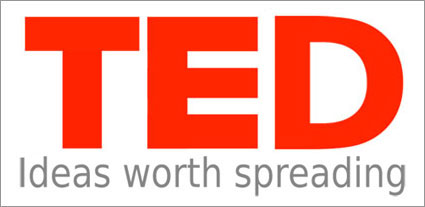 BLOG REVIEWYour name: ___________________________________________ Period: ______________Name of Blogger: _____________________________________ Period: ______________Did the Blogger include the speaker and video title?  ___Y  	___NDid the opening sentence of the blog include the speaker’s name and video title? __Y       __NOn a scale from 1 to 10, (10 being best) how would you rate the grammar?  _____On a scale from 1 to 10, how would you rate the spelling? _____On a scale from 1 to 10, how would you rate the punctuation and capitalization? ______Did the Blogger include a recommendation of the video? ___Y  ___NDid the Blogger include what he/she learned and how they will use it?  ___Y ___NWhat was the STRENGTH of this blog? _______________________________________________What was the weakness of this blog? _________________________________________________Would you be interested in watching this video based on the recommendation of this blogger? __Y  __NAny additional comments?